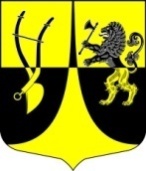 Администрациямуниципального образования «Пустомержское сельское поселение»Кингисеппского  муниципального районаЛенинградской областиПОСТАНОВЛЕНИЕот  10.01.2022  г. №  2«Об утверждении норматива стоимости одногоквадратного метра общей площади жилья натерритории МО «Пустомержское сельское поселение» на 1-й квартал 2022 года»                  В целях реализации на территории муниципального образования «Кингисеппский муниципальный район» федеральных целевых программ , государственных программ Ленинградской области и муниципальных программ, направленных на улучшение жилищных условиях граждан и  руководствуясь методическими рекомендациями по определению норматива стоимости одного квадратного метра  общей площади жилья в муниципальных образованиях Ленинградской области и стоимости одного квадратного метра  общей площади жилья на сельских территориях Ленинградской области, утвержденными распоряжением Комитета по строительству Ленинградской области от 13 марта 2020 г.   № 79 «О мерах по обеспечению осуществления полномочий комитета по строительству Ленинградской области по расчету субсидий и социальных выплат, предоставляемых на строительство (приобретение) жилья за счет средств областного бюджета Ленинградской области мероприятий государственных программ Российской Федерации «Обеспечение доступным и комфортным жильем и коммунальными услугами граждан Российской Федерации» и «Комплексное развитие сельский территорий», а также мероприятий государственных программ Ленинградской области «Формирование городской среды и обеспечение качественным жильем граждан на территории Ленинградской области» и Комплексное развитие сельский территорий Ленинградской области», Приказом Министерства строительства и жилищно-коммунального хозяйства РФ от 17.12.2021 г.  № 955/пр, администрация МО «Пустомержское сельское поселение» , администрация постановляет ;Утвердить на 1-й квартал 2022 года норматив стоимости одного квадратного метра общей площади жилья в МО «Пустомержское сельское поселение»  в размере 69591 руб. (в соответствии с Приложением);  Данное постановление опубликовать в средствах массовой информации и на официальном сайте администрации МО «Пустомержское сельское поселение»;  Контроль за исполнением данного постановления оставляю за собой.Глава администрации МО«Пустомержское сельское поселение»                                          Бобрецов Д.А.Исп. Крючкова С.Г. тел. 64-432Приложение кПостановлению администрации МО «Пустомержское сельское поселение» от  10.01.2022 г.  № 2Расчет норматива стоимости одного квадратного метра общей площади жилья на 1-й квартал 2022 года                                                                                                                                                                                                 по муниципальному образованию «Пустомержское сельское поселение» Кингисеппского муниципального района Ленинградской области Средние показатели стоимости:ООО «Группа Компаний «Альянс Плюс» = 70000 руб.АН «ГРАДЪ  НЕДВИЖИМОСТЬ» = (51000 +54000) : 2 = 52500 руб. АН «ВеГа» = (77000+83000+80000+85000+84000+88000) : 6 = 82833 руб.33 коп.СТ. кредит  =  (60000+46000+61333,33 ) : 3 =  55777 руб. 77 копеекСт. стат : (108979 + 63181) : 2 = 86080 руб.Ст. строй- строительство не ведетсяСт. дог. – участниками не приобреталосьСр. кв.м.= ( Ст.кред. х  0,92 + Ст. дог. х  0,92+ Ст.строй + Ст.стат.) : 4 = Ср. кв.м.  =  (55777,77 х 0,92  +  86080) : 2  = 68697 руб.78 копеекСр. кв.м. = 68697,78 х 1,013  = 69590 руб. 85 коп.Стоимость 1 кв.м. = Норматив стоимости 1 кв.м. = 69590 руб. 85 коп.В соответствии с Методическими рекомендациями по определению норматива стоимости одного квадратного метра  общей площади жилья в муниципальных образованиях Ленинградской области и стоимости одного квадратного метра общей площади жилья в сельской местности Ленинградской области, утвержденных распоряжением Комитета по строительству Ленинградской области от 13.03.2020 г. № 79 , показатель средней рыночной стоимости одного квадратного метра общей площади жилья на территории поселения не должен быть выше показателя рыночной стоимости 1 квадратного метра общей площади жилья по Ленинградской области, установленной Министерством строительства и жилищно-коммунального хозяйства РФ.Приказом Министерства строительства и жилищно-коммунального хозяйства РФ от 17.12.2021 г. № 955/пр утвержден показатель средней рыночной стоимости одного квадратного метра общей площади жилья по Ленинградской области на 1 квартал 2022 года в размере 86080  руб..Таким образом, на 1 квартал 2022 года утверждаемый СТквм = 69591 руб.